Az új ember CP - 20 Az igazi ember, egyedülálló lény. CP - 61

A Bernard de Montréal 2 konferenciájának átirata és fordítása.


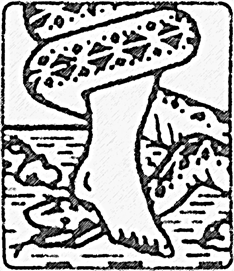 Civilizációink folyamata egyre inkább az elitek visszaéléseire és manipulációira irányul, de keveseket érdekelnek az okkult világok lehetséges hatásai az ember pszichológiájára. Bernard of Montreal ebbe az irányba építette felkutatását és munkásságát; több mint 1000 hangfelvétel és könyv francia nyelven.A Diffusion BdM Intl elkötelezett munkájának sok nyelven való terjesztése mellett, annak ellenére, hogy korlátozottak az erőforrásaink. A fordításhoz mesterséges intelligenciát használunk, és a minőség sokat javult, bár néhány elem hagy némi kívánnivalót maga után. Ha szeretne hozzájárulni ehhez a munkához, nagyra értékelnénk a segítségét a fordítások nyelvére történő átdolgozásában. Vegye fel velünk a kapcsolatot ezen a címen.contact@diffusion-bdm-intl.comdiffusion-bdm-intl.com/Üdvözlet a Diffusion BdM Intl teljes csapatától.Pierre Riopel 2023. április 10. Bernard de MontréalAZ ÚJ EMBER  CP-20Ahhoz, hogy az új Ember részesüljön az új intelligenciából, amely lehetővé teszi számára, hogy a dolgokat úgy lássa, ahogyan azok vannak, meg kell szabadulnia a karteziánus gondolkodástól, hogy az egyetemes gondolkodás végtelen tárházából meríthessen, amelyből egyszerű és pontos módon megértheti azokat a lehetséges kapcsolatokat, amelyeknek az Ember, az Ember szelleme és az intelligencia szelleme között, valamint az evolúciót minden rendszerben irányító intelligenciák között kell fennállniuk. A Földi Ember, a háttere, az erős érzelmi kötődése miatt, soha nem tudta megosztani a magasabb intelligenciák titkait.  Mert ezeket a titkokat olyan törvények szabályozták, amelyeknek az Embert bizonyos tudatlanságban kellett tartaniuk, egészen addig a napig, amíg, miután képes lesz megszabadulni az érzelmességétől, a gondolkodásának szubjektivitásától, tökéletesen meg tudja tartani a rezgés minőségét, amely egy érzelmességtől mentes mentális formában működik, és nem függ az emberi gondolkodás pszichológiai jóváhagyásától.Ez a nap elérkezett, és a jövő embere képes lesz nagy könnyedséggel felfogni és nagy ügyességgel értelmezni az Emberiség pszichikai szerveződésének alapelveit, valamint azokat az alapelveket, amelyek meghatározzák a felsőbbrendű földönkívüli civilizációk fejlődését. A jövő titkos tanításának egyik pillére az Ember pszichológiai valóságának igen tág felfogásán alapul. És ez a felfogás, amelynek nincsenek határai, csak annyiban, amennyiben az Ember az intelligenciájával nem hajlandó elfogadni egy ilyen hatalmas szervezet, egy ilyen hatalmas teremtő szervezőerő lehetőségét, csak azokat az elméket lesz képes felszabadítani, amelyek a leginkább hajlamosak befogadni azt, amit már nem lehet eltitkolni. Így ma ezen a bolygón lehetséges számunkra, hogy megerősítsük, hogy maga az intelligencia természete egyenes arányban áll a kozmoszban létező fény mennyiségével. Ez azt jelenti, hogy a kozmoszban lévő összes fény, amely a kozmosz síkjain összegyűlik és különbözőképpen nyilvánul meg, alkotja azt, amit mi "a világegyetem intelligenciájának" nevezünk. Ennek az intelligenciának egyetlen célja van, hogy megőrizze a harmóniát minden sík, minden bolygó és e bolygók minden birodalma között. Az egyetemes intelligencia erőteljesen a harmonizáció elvére összpontosít, amelynek meg kell valósulnia MINDENben, ami a teremtett világegyetemet alkotja.Az embernek, mint evolúciós lénynek egy napon meg kell értenie az intelligencia törvényét, hogy megőrizze bolygóján a teremtett életformákat és azokat az életformákat, amelyeknek fejlődniük kell egy olyan sors felé, amelyet számos lény ismer, de a legtöbbek számára ismeretlen. Az Ember tudattalanja, az Embernek ebből a tudattalanból eredő kreativitása tehát nem a pozitív intelligencia része, hanem a világegyetem negatív intelligenciájának része. Ennek megértése azért fontos, mert lehetővé teszi egy fejlett egónak, egy érzékeny lénynek, egy olyan lénynek, aki képes érzékelni a lélek rezgéseit, hogy elhatárolódjon a szubjektív emberi gondolkodás által létrehozott energiától, és rezgésszerűen társuljon egy másik energiához, egy olyan energiához, amelyet nem a hagyomány, a történelem, a vélemény, a befolyás kondicionál, hanem az evolúció legmagasabb szféráiból közvetítik az Ember felé, amely ennek az evolúciónak az alacsonyabb, de mégis nagyon fontos szféráit képviseli.Amíg az emberi ego eltelik az intelligenciája illúzióival, addig lehetetlen számára, hogy érzékelje a fátylat, amely elválasztja őt az egyetemes intelligenciától. Lehetetlen számára, hogy felfogja e fátyol létezését, és ezáltal behatoljon az egyetemes intelligencia tökéletes, kiegyensúlyozott, harmonizáló kisugárzásába. A holnap embere, az az ember, aki egy új emberi állomány felépítésének alapjául fog szolgálni, lesz az első, aki felismeri, hogy az intelligencia önmagában nem emberi, hanem az ember egy csatorna, amelynek be kell fogadnia a világegyetemben minden teremtő tevékenység irányát meghatározó elv egyetemes energiáját. És az Emberiség evolúciójának ezen pontjától kezdve válik lehetővé, hogy az Ember egyszer s mindenkorra függetlenné váljon a személyes gondolkodás minden formájától, hogy képes legyen befogadni, irányítani, tanítani, a teremtésnek egy olyan módján, amely mentes minden szubjektív, tökéletlen formától, amely az emberi érzékek vak személyiségéhez kapcsolódik. Az ember érzékszervei eredendően áthatolhatatlanok a valósággal szemben, és ezért az intelligenciáját eredendően korlátozzák az érzékszervei. Amíg az Ember személyiségét nem változtatja meg maga a természet, amelyből kiindulva látja a dolgokat, és az egóját nem emeli magasabb rezgési frekvenciára, mint amit a személyiség diktál, addig lehetetlen, hogy közvetlenül olyan intelligenciákkal dolgozzon, amelyek más síkokon, nagyobb szélességű, teljesebb és magasabb tökéletességű funkciókat folytatnak. Az Ember azonban a közeljövőben végre képes lesz elérni azokat az intelligenciákat, amelyek nála magasabb, de számára még esetleg látható síkokon működnek. És ha az Ember egyszer már elérte e láthatóság erejét, akkor már lehetetlen, hogy visszanézzen. Mert mindaz, ami előtte van, az egyetemes intelligencia végtelen teremtő lehetőségei, az ő elméjében találták meg a teremtő erőnek azt a helyét, amelyet ő soha nem ismert fel, csak a lelke nagyon mély és csendes kalandjaiban.De egy napon az emberi léleknek valósággá kell válnia az Ember számára. Hatalmának egyszer s mindenkorra az ő akaratán keresztül kell megvalósíthatóvá válnia. És kimeríthetetlen lehetőségeit az Ember egójának is fel kell ismernie, amelynek az anyagban vagy annak közeli alsíkjain való megnyilvánulása a végtelenség végső benyomását kell, hogy keltse benne. Az ember évszázadokon, évezredeken át egy nagyon hatalmas szférában fejlődött, amelyet tetőtől talpig a hazugság minden lehetséges és elképzelhető formája bevarrt. Hazugságok, amelyeket az emberi faj sorsa szánt, de mégis féligazságok hazugságai. És a holnap emberének végre fel kell ismernie magában a valósághoz való hozzáférés erejét, egy olyan erőt, amely képessé teszi arra, hogy a TELJESSÉGET lássa és teljes mértékben megértse.Az emberi gondolkodás annyira be van zárva egy olyan energiába, amely közvetlenül kapcsolódik az Ember szubjektív érzelméhez, hogy ma már képtelenné vált arra, hogy akár csak az intuíció halvány izzását is helyettesítse.  Ez a gondolat elvesztette azt a képességét, hogy a valóság legcsekélyebb magját is kikristályosítsa magában. Az ember intuíciója elvesztette erejét, elvesztette képességét, hogy behatoljon az ember elméjébe. Így az ember most már ki van szolgáltatva az érzékeinek, és az intelligenciája ki van szolgáltatva saját határainak. A holnap embere képes lesz és kénytelen lesz nagy könnyedséggel társalogni más, más síkokon vagy más bolygókon fejlődő lényekkel. De mielőtt ez a munka, ez a fejlődés elkezdené meghozni gyümölcsét, az Ember, aki úttörője lesz ezeknek a kommunikációnak, ezeknek a távbeszélgetéseknek a végtelen kozmoszban, lesz az első, aki szenvedni fog a zavaroktól, amelyeket egy olyan elme és egy olyan elme találkozása okoz, amely nem az övé, és egy olyan elme, amely az övé. És e két szellem találkozásából egy új rezgés fog származni, egy új rezgés, amely az Ember egójában a megismerés erejét, a felismerés erejét és az egyetemes legnagyobb titkaiba való behatolás erejét fogja kiváltani. Amíg az Ember fel nem ismeri, hogy szubjektív elméjének legcsekélyebb tervei, személyes gondolatainak legcsekélyebb elmélkedései az érzelmi energia erőteljes formáit, a szubjektív energia erőteljes formáit tükrözik, addig lehetetlen lesz számára felfogni, hogy gondolatainak fátyla mögött a tudás hatalmas katedrálisa áll. Többé már nem arról van szó, hogy az Emberiség, a holnap embere mögé nézzen. Többé már nem arról van szó, hogy az emberiség szemléli azt, amit már megpróbált megérteni. Arról van szó, hogy a holnap Embere egyszer s mindenkorra visszatér a szülőföldjére, vagyis a valódi szelleméhez, vagyis ismét ahhoz a szellemhez, amely benne van, és nem ahhoz a szellemhez, amelyet rányomtak. A feladat nem könnyű, és a teher teljesen egyéni. Egyetlen Ember sem élheti át a másik Ember számára a szférákkal való kapcsolatot. Ez a kapcsolat személyes, és minden egyes ember rezgési, energetikai kapacitásának megfelelően kell megvalósítani. Ez a kapcsolat azonban egy alapvető elvet feltételez, mégpedig annak felismerését, hogy az Ember mindenekelőtt Superman. Hogy az Ember mindenekelőtt nagyobb, mint amit eddig megnyilvánított. Hogy az Ember mindenekelőtt egy olyan lény, aki erőteljesen kapcsolódik a fény erőihez, erőteljesen kapcsolódik az evolúciót irányító erőkhöz, feltéve, hogy ismeri lelke természetét, és hogy nagy könnyedséggel képes behatolni ennek a valóságnak a saját maga számára személyes energiájába. A Föld nem várhat tovább, az embereknek új utat kell nyitniuk, az embereknek teljesen új dolgokat kell megérteniük. Az embernek egy olyan válás felé kell haladnia, amely már nem az egója emancipációs vágyához tartozik, hanem amely a teljesség része, amely a valóság része, és amely már magasabb síkokon, a múlt, a jelen vagy a jövő szerint ismert. Az ember nem aggódhat tovább, képesnek kell lennie arra, hogy egyre jobban behatoljon ebbe az energiába, hogy megvalósítsa lénye teljes potenciálját, és meglássa jövőjének teljes vízióját. Amilyen nehéz lesz a holnap az emberiség számára, olyan könnyű lesz a holnap az emberiség egy másik része számára. És ennek az életmódbeli különbségnek az abszolút feltétele az lesz, hogy az Ember egyénileg képes lesz intelligens, rezgő kapcsolatban lenni az evolúció vezető erőivel, amelyek az ő sorsával és a teremtésével egyaránt foglalkoznak.Az emberi lények nem élhetnek többé olyan életet, amely a vak, dekadens társadalom és a haldokló civilizáció által rájuk kényszerített forma uralmának van alávetve. Az emberi lény nem lehet többé rabszolgája olyan gondolkodási feltételeknek, amelyek többé nem az embert, az egyént és a társadalmat szolgálják, hanem az egyént és a társadalmat egyaránt. Az Ember megőrzését, a bolygó megőrzését, az élet megőrzését nem az Ember akarata vagy ereje, hanem az evolúció uralkodó erői, a fény erői határozzák meg.  És ezek az erők egyre erősebbek lesznek. És minden korlátozás, minden erőfeszítés ezen erőkkel szemben haszontalannak fog bizonyulni, mert az anyag, a test a szellemből származik. Megérteni, hogy az intelligencia nem az Emberből származik, nem könnyű az Ember számára, mert az Ember elgondolta az intelligencia természetét, elgondolta intelligenciájának természetét. És az intelligenciájáról alkotott elképzelése nem egy végső elképzelés, hanem egy átmeneti elképzelés, amely éppen az egója természetéből, az elméje korlátozottságából, és abból a képtelenségéből fakad, hogy az egó és a személyiség szintjén a lélek teljes és tökéletes kisugárzásában éljen. Bár az Embernek semmi köze ehhez az állapothoz, bár az Ember kozmikus értelemben nem felelős ezért az állapotért, az állapotot ő éli meg, ő alakította ki, és annak kezelése a történelem kezdete óta benne tükröződik. Már nem arról van szó, hogy racionalizáljuk az involúció (lefelé irányuló evolúció) miértjét, hanem arról, hogy felismerjük az evolúció jövőjét, és azt, hogy ezen a bolygón egyre erőteljesebb rezgési energia behatolása kezdődik, amelynek el kell pusztítania az emberi gondolkodás formáit. Vagyis a szubjektív gondolkodás alapjait, hogy az Ember elméje végre felszabaduljon, és végül képes legyen megismerni, hogy mit jelent a "szellem" szó, a "láthatatlan" szó, a "végtelen" szó, a "fény" szó, az "Isten" szó, a "lélek" szó. Más szóval, mindazt, amit a mi bolygónkon kezdettől fogva alapvetőnek tekintettünk az anyagon túli túléléshez.Az Ember már nem a filozófiai gondolkodáson keresztül, bármilyen minőségű vagy színű legyen is az, képes lesz felfedezni, hogy mi áll előtte, hanem a szellem mozgásának közvetlen érzékelésén keresztül a fejlődés különböző síkjain, a szellem mozgása által a teremtés alapjaiban.Az Ember előtt egy hatalmas "térkép", egy végtelen út áll, és egy olyan erő, amelyről fogalma sincs. Amennyire az élet a múltban anyagi tapasztalat volt számára, annyira lesz az élet holnap számára az érzékeken, az anyagon túli, de az érzékekkel és az anyaggal közvetlenül összefüggő tapasztalat. Ha a Fejedelemségek nem is akarták feltárni az Ember előtt elképzeléseinek abszurd aspektusait, ez azért történt, hogy lehetővé tegyék számára, hogy kifejlessze a szükséges eszközöket, amelyek egy napon majd arra szolgálnak, hogy visszaszerezze azt, amit eddig visszatartottak tőle. Ma már tudjuk, hogy az Embertől semmi mást nem követelnek meg, csak az elméjének teljes megnyitását. De azt is tudjuk, hogy ez a követelmény teljes lesz, mert az Ember szelleme és a láthatatlan végtelensége közötti kapcsolat olyan kapcsolat, amely tökéletes egyensúlyt követel az elme és az érzelmek között. És ebből a feltételből, amely minden vonatkozásban teljesül, fog kialakulni az új Ember, a hatodik gyökérfaj Embere, a holnap Embere. Amennyire az idő arra szolgál, hogy az embert kondicionálja, annyira szolgál arra is, hogy dekondicionálja őt, amikor elkezdte felismerni illúzióinak a valósággal szembeni tehetetlenségét, vagy lénye rezgési természetének végső felismerését. És amikor már felfogta ezt a rezgési természetet, amikor már elkezdte megérteni azokat a természeteket, amelyeket a rezgés működtet benne, akkor már azon az úton jár, amely kérlelhetetlenül elvezet önmaga teljes fejlődéséhez, vagyis a láthatatlanokkal való látható, intelligens kapcsolatfelvételhez.És ebből a láthatatlanokkal való kapcsolatból megérti, hogy a magasabb síkok intelligenciái által évezredeken át a feje fölött tartott titok olyan titok volt, amelynek valóságát vagy megvalósulását vissza kellett tartani, mert egy gyermeknek nem lehet olyasmit adni, aminek az erejét nem érti. És amíg az Ember gyermek volt, amíg az Emberiség még fejlődésének kezdetleges szakaszában volt, addig nem volt kérdés, hogy olyan tudást adjanak a kezébe, amely csak őt szolgálhatja. Az az ember, aki felismeri az emberi intelligencia illúzióját, már kezd behatolni a valóság titkába. Az az ember, aki kezdi felismerni a szubjektív gondolkodás illúzióját, már kezdi megérteni az egyetemes gondolkodás végtelenségét.  Az idő ekkor válik a lehetséges fejlődésének és egyben a részleges vagy teljes fejlődésének a bírájává. Egy napon az ember kénytelen lesz felismerni, hogy azok az értelmek, amelyek a múltban vallási vagy misztikus elismerést váltottak ki belőle, valójában olyan lények voltak, mint ő maga, de a fejlődés sokkal magasabb és tökéletesebb feltételeinek vannak alávetve. Minden érzelem, amely e lények létezésével, viselésével, szolgálatával kapcsolatos, tisztán emberi érzelem, amely az Emberben csak egy primitív látásmódot szülhet. Amíg az Embernek hinnie kellett, addig az Ember nem tudhatott. Mert minden hit, bármi legyen is a célja, bármi legyen is az értéke, felelősséget szül az Emberben azzal szemben, amit hisz. És ez a felelősség egy érzelmi kötődésen alapul, amely összeköti őt azzal a társadalommal, amelynek kötelékében osztozik. Holott valójában minden Embernek, akit arra hívnak, hogy a tudás hatalmas folyosóinak végtelenségével együtt vegyen részt, meg kell találnia magában a nagy magányt, és meg kell állapítania magában, hogy a valóság, amelynek aspektusait ismeri, csak arra szolgálhat, hogy társadalmilag megszervezze az Emberek közötti kapcsolatokat. De mivel az Ember társadalmának fejlődnie kellett, egyre harmonikusabbá kellett válnia, szükségessé váltak a hiedelmek. Most azonban, amikor az Ember egy új ciklusba lép, ahol az egyéniségnek, ahol az egyetemességnek kell felülkerekednie a társadalmi szerveződés minden lehetséges formáján, az Ember számára elengedhetetlenné válik, hogy belássa, hogy benne egy láng köti őt az egyetemeshez, a kozmikushoz, és hogy ez a láng a maga teremtő produktumával anyagi szinten olyan harmonikus élet- és létfeltételeket hozhat létre, amelyek lehetővé teszik a társadalom újjászervezését, olyan elvek szerint, amelyek teljesen újak és teljesen függetlenek az egyén pszichológiai életétől, vagy attól a társadalmi hagyománytól, amelybe az egyén beleszületett. Más szóval, azt állítjuk, hogy a holnap embere, az egyén, aki rezgéses kapcsolatba kerül a láthatatlan erőkkel, tudni fogja, hogyan ismerje fel azokat, akik ugyanazon az evolúciós úton haladnak, és azt is, hogyan ismerje fel azokat, akik ellenkező irányba haladnak. És miközben fenntartja az egyensúlyt az Emberrel, tudni fogja, hogyan teremtsen új egyensúlyt olyan síkokon, amelyek nem lesznek láthatóak az Ember számára, akinek az intelligenciáját még mindig elvakítja az értelem, a forma, a hagyomány.De ezt a tudást ma kell fejleszteni, mert holnap meg fogják érteni. Ma kell fejleszteni, mert azok, akiknek szánták, készen állnak arra, hogy érezzék, hogy érzékeljék, holnap készen állnak arra, hogy megértsék. Az Ember számára ez már nem értelmezés kérdése, hanem az, hogy befogadja és képes legyen értelmezés nélkül befogadni, hogy az energia, annak rezgése, amit befogad, oda hatoljon, ahová kell, és megüsse benne azt a kart, amelynek fel kell emelnie az ajtót, amely mindig is rejtette a külső teret. Az ajtót, amely mindig is egy másik valóságot takart el, az ajtót, amely mindig is megakadályozta az embert abban, hogy valóban ember legyen, és hogy gyakorolja természetes jogait a kozmoszban. Vagyis azokat a jogokat, amelyek lehetővé teszik számára, hogy a saját síkján létrehozza a szükséges erőket, amelyek lehetővé teszik számára, hogy megteremtse az új feltételeket egy másik evolúcióhoz, a jogokat, hogy telepatikusan kommunikáljon nemcsak a bolygó Embereivel, hanem más bolygók Embereivel is, nemcsak az élő Emberekkel, hanem a magasabb síkok halhatatlan intelligenciáival is.Más szóval, az Embernek vissza kell szereznie azt, amit elvesztett, de nem a saját hibájából, hanem azért, mert a kozmoszban már voltak intelligenciák, akik vigyáztak az emberi drámára, és gondoskodtak arról, hogy az evolúció úgy menjen végbe, ahogyan azt e nagy intelligenciák nagy tervei előre megtervezték. Bár az Embert megsebezték, bár az Ember szenvedett, bár az Embert visszatartották, eljön az idő, amikor ugyanezt az Embert már nem a tudatlanság akasztófájához fogják rögzíteni, hanem ugyanazok az erők fogják felszabadítani, amelyek a múltban arra törekedtek, hogy a civilizációja növekedéséhez nélkülözhetetlen formák iránti érzelmi hűséget keltsenek benne. Nehéz olyan dolgokat hirdetni az embernek, amelyek ma már konkrétan nem megvalósíthatóak számára. De mégis szükséges, hogy elegendő erőt ébresszünk benne ahhoz, hogy képes legyen legyőzni életfelfogásának korlátait, hogy apránként segítsünk neki legyőzni a forma akadályait és legyőzni érzelmeinek csapdáját, hogy egy napon végre áttörhesse a tér falát és meghódíthassa a szellem hatalmas területeit. Mert a szellemtől ered, és a szellemhez kell visszatérnie. De ezúttal a testében megdicsőülve és az anyag fölötti akaratával hatalmasan. Bernard de MontréalAZ IGAZI EMBER, EGY EGYEDÜLÁLLÓ LÉNY CP-61Az ember egyedülálló lény. Nem azért, mert annak hiszi magát, nem azért, mert az involúció során kifejlődött képességei miatt annak érzi magát, hanem azért, mert a maga fényében kell megvalósítania önmagát. Az ember egyedülálló, bár még nem tudatosítja ezt, vagyis még nem tudatosul benne a Föld étere, sem a saját anyagi testének étere. A valódi Ember annyira egyedi lény, hogy nincs genetikai kapcsolata azzal az anyagi lénnyel, amelyet ma a földgolyón látunk. A Valódi Ember annyira egyedi, hogy a mai Föld Embere nem ismeri őt. Az Ember a fény jövőbeli evolúciójának terméke egy olyan világban, amely párhuzamos az általunk ismert földi térrel, amelyet földi éternek nevezünk. Ha a mai Föld Embere találkozna az igazi Emberrel, megdöbbenne, mert egy olyan lényt fedezne fel, aki nem az ő korából való, aki olyan dolgokkal szórakozik, amelyek nem illenek az emberhez és fajához.Az igazi Ember annyira egyedi, hogy az összetétele teljesen különbözik attól a lénytől, akit ma a Földön ismerünk. Mert az egyetemes energia átáramlik rajta, és egyesíti életének minden síkját. Így önmagához csak annyiban tud viszonyulni, amennyire illúziót tud teremteni a megnyilvánulása, energetikai manipulációja révén. A valódi Ember, a Superman, a csak az emberi formával rokon Ember "egységessége" (individualitása) az ember élő anyagát alkotó atom finom síkjain az emberbe csatornázott energia és intelligencia tökéletes kapcsolatából ered. Mivel az atom vagy az atomi tudatosság az Ember élő anyaga, vagyis az az egyedi anyag, amely valóságának minden rétegében megtalálható, az igazi Ember tudatára ébred és birtokolja, vagyis urává válik, mert az élet energiája engedelmeskedik neki, most, hogy belépett az élet titkába, és ismeri az intelligencia törvényeit, amelyek az élet fejlődését irányítják.A valódi Ember egyedülálló a maga nemében, mert ő is emberi fajta, de olyan emberi fajta, amely már nem áll a sajátjánál alacsonyabb rendű intelligenciák irányítása alatt, mert az ő intelligenciája már nem asztrális, és nem uralkodhat rajta a forma illúziója. Egyedülálló lényként a valódi Ember a galaxist uraló fénylények közvetlen leszármazottja, a síkok mögött és felett, amelyek a galaxisban a különböző formákat adják, amelyek a valódi intelligenciánál alacsonyabb rendű fajok formálására szolgálnak. Ahhoz, hogy az emberi lény egyedülálló legyen, nem lehet semmilyen intelligencia rabszolgája, vagyis az intelligenciájának a szervezett tudatosságának atomi síkjain túlról kell erednie. Oly módon, hogy intelligenciájának terméke meg tudjon felelni a valódi élet törvényeinek, vagyis meg tudjon felelni azoknak a fénylényeknek a jelenlétének, akik részei, tudatának atomi síkjain.A fénylő lények valóban az Ember atomi tudatának síkjainak részei, és hatalmukban áll az Embert szervezett tudatának minden síkján lakni. Ami megakadályozza ezeket a lényeket, ami megakadályozza jelenlétüket az Emberben, az az alacsonyabb rendű intelligenciákkal való szokatlan kapcsolata, amelyek nem az Ember atomtudatának síkján fejlődnek, hanem az emberi tudatban létrehozott telepatikus hálózaton belül, és amely hozzáférést biztosít számukra az Ember elméjéhez. A fénylények, akik az Ember atomi tudatának részét képezik, életet adnak neki, vagyis jelenlétük az Ember síkjain energiát ad ezeknek a síkoknak. Így ezek a síkok, mint szervezettek, képesek támogatni jelenlétüket és így az életet. De az életet, amit az Embernek adnak, más alacsonyabb intelligenciák szennyezik be. Így az élet, amelyet az Ember látszólag él, nem a valódi élet, vagyis a szellem élete, hanem a forma élete. És a forma élete, alacsonyabb rendűsége miatt, nem engedheti meg az Embernek, hogy a Földön az igazi életet végezze, vagy a Földön megnyilvánuljon. És amíg az Ember a forma életét éli, addig a valódi élet a síkok mögött és felett várja, hogy megnyilvánuljon. Amikor azonban sikerült behatolnia az Ember elméjébe, amint az az Ember atomi tudatának síkjain létezik, az Ember elméje megváltozik, és az Ember valóságos, vagyis az élet ereje benne van, és ő maga is teremtővé válik.A valódi Ember egységessége olyan rendkívüli, hogy a kozmoszban nincs a valódi Embernek egyetlen modellje sem, bár a világegyetemben a tudattalan Embernek végtelen számú modellje létezik. És mivel a valódi Embernek nincs mintája, mert minden valódi Ember új, vagyis az energiának az atomi tudata síkjaira való leszállása révén fokozatosan áll össze, amíg az elméjét át nem hatja, az ilyen Embernek nincs kezdete és nincs vége. Mert a kezdet és a vég csak a modell Ember számára létezik: az agyára gyakorolt benyomás törvényei szerint teremtett Ember számára. A valódi Ember egységessége feltárja az élet csodáját és azt, hogy a hamis életnek lehetetlen hatalma fölötte, mert ez az Ember többé nem lehet kevesebb, mint ami ő maga. Csak több lehet, és ez a több csak attól az időtől függ, amíg az energia beáramlik az atomi tudatába, és tökéletesen áthatja szellemét, hogy az Ember szelleme a Földön a fény erejévé váljon. Az igazi Ember egységessége a Földön fajilag még soha nem valósult meg, mert a múltban csak néhány egyén ismerte és tapasztalta meg valódi identitását. De az eljövendő evolúcióban az Emberek nagy száma meg fogja ismerni az identitását, és az Ember új fajtája fog megnyilvánulni a benne lévő energia ereje által, a benne lévő tökéletesedett akarat és tökéletesen fejlett intelligencia, valamint a tudatosságának tökéletességében azonnal megvalósult szeretet irányítása alatt.A valódi Ember egységessége olyan mértékben ellensúlyozza az involúció minden törvényét, hogy a Föld síkján való megnyilvánulásának egy bizonyos pontján kénytelen visszavonulni azokkal, akik ugyanolyan életerőkkel rendelkeznek, mint ő, hogy az ő látásmódjából eredő feltételek mellett létrehozhasson egy olyan civilizációt, amely egyenlő az intelligenciájával, egyenlő az akaratával, és az élet és az élet iránti szeretetének keretein belül, amit a legtökéletesebben képvisel.Az igazi Ember egyedisége csakis attól függ, hogy milyen tökéletes kapcsolatban áll az életet létrehozó energiával, amelynek azonban a Földön nincs más hatalma, mint az Ember tudatának atomi síkján. Minden további fejlődést, amely az involúcióról tanul, a forrásnál kell visszatartani, vagyis az igazi Ember tudatában, aki az életet védi az élet halála és a halhatatlanság eltörlése ellen.  A valódi Ember egységessége egyesíti magában mindazokat a lehetőségeket, amelyek szembeszállnak a halál törvényeivel, olyannyira, hogy az ilyen Ember egy bizonyos időpontban már nem lehet része annak az emberi fajnak, amely anyagi formaként szolgált neki, hogy a forma modelljében folytonosságot biztosítson, de a modell tudatában nem. A földi élet folyamatos elszegényedése, az emberi faj tudatlansága miatt, arra fogja kényszeríteni a Földet, hogy elutasítsa fiait, mert nem lesz elegendő intelligenciájuk ahhoz, hogy megértsék a tűz törvényeit, amikor ez utóbbi leszáll a földgolyóra, hogy kioltsa azt, ami csak pusztulást és leépülést lehel a tudatba. A Föld több, mint egy anyaggömb. A Föld egy ébredező szellem, és ez a szellem tartalmazza mindazt, ami az emberi tudatosság atomi síkjain létezik. Eljön tehát az idő, amikor a Földnek a tudattalan által összezúzott tudatosságát helyre kell majd hozni. És az igazi Emberek azok, akiket hívni fog, és az élet kiáltása végigcseng majd a bolygó éterén, és ez a kiáltás elnyomja azt, ami már a halál közelében van. És egy új emberi intelligencia új életet fog teremteni a Földön, és a Föld megjavítja önmagát. Miután megjavult, azt fogja teremteni, amit eddig még soha nem adott az Embernek, mert az igazi Ember tekintete alá kerül, aki minden titkát, azaz a szellemét, azaz a bolygó tudatát ismeri majd.  Az igazi Ember annyira egyedi, hogy nem tűri, hogy hazudjanak neki, azaz az intelligencia teljesen jelen van benne. A hazugság lelassítja a Föld fejlődését. Ezért az egyik első erő, amit az igazi Ember meg fog ismerni, az az, hogy nem lehet alávetni magát semmilyen hazugságnak. A hazugság ugyanis megakadályozza a kommunikációt, az intelligencia áramlását az Emberek között. És ez a megszakítás késlelteti a valódi élet Földre való leszállását és az intelligencia alkalmazását a Föld és az Ember javára. A valódi Ember egységessége ellensúlyozza a korábbi élet minden formáját, mert az ő tudatának ereje az egyetlen olyan intelligenciaforrás a földgolyón, amely nem függ az intelligenciák alacsonyabb síkjaitól, amelyek az ősi Ember elméjét uralták. Tehát a valódi Embernek nem lehet hazudni. Nem azért, mert egyedül van az intelligenciájában, hanem azért, mert egyedül van az intelligenciájával. És ez az állapot új a Föld és a holnap emberi neme számára. A múltban a Föld vérét a halál világainak táplálására használták. Míg holnap a Föld élete lesz az egyetlen energia, amelyet az igazi Ember felhasznál. Így a halál-világok többé nem lesznek képesek rabszolgasorba taszítani az Embert, és az Ember többé nem lesz hajlandó visszatérni hozzájuk, mert a halál-világok csak a Föld véréből táplálkoznak, és a Föld vére minden olyan cselekedet, amely nem az élet energiájának terméke az Ember atomi tudatának síkjain.Miért olyan gazdag a Föld? Mert az atomi tudatosságának síkjain lévő energiából táplálkozik. Miért szegényedik? Mert a tudatosság más síkjai szétzilálták az intelligenciáját. És amikor a Föld intelligenciája összezavarodik, az emberi fajnak kell megfizetnie az árát, mert a Föld az Ember anyagi formájának anyja. De amikor az igazi Ember a Földön lesz, és egy másik, az anyagi formájánál erősebb formája lesz, akkor visszaadja a Földnek, amit elvesztett, és a Föld gyönyörű lesz.Az igazi Ember egyedisége nemcsak valódi intelligenciájától függ, hanem a Föld élete feletti hatalmától is. Miért ez a hatalom a Föld felett? Mert abból az intelligenciából születik, amely a Földnek életet adott. És amikor ez a végső intelligencia rezeg az Emberben, akkor többé nem rabszolgája testi formájának és a földi anyag törvényeinek. Ura lesz mindannak, ami a Földet a térben jó hellyé teszi, vagy tette, ahol élni lehet. Ha az igazi Ember a fény fia, akkor az is meg van írva, hogy önmaga ura, vagyis ő maga képes a fényt segítségül hívni, hogy kivonja magát az alacsonyabb rendű anyag törvényei alól, amelyek csak azért léteznek, hogy támogassák azokat az életrendszereket, amelyek még nem az élet fényében élnek.Az igazi Ember egységessége meghajlít mindent, ami nem áll közel az értelemhez, mert megjelenése a földgolyón olyan sokkot fog okozni, amely elkápráztatja a nemzeteket. Nem azért, mert a Földön való megjelenése fel fogja őket háborítani, hanem azért, mert intelligenciája és hatalma megzavarja őket. A Föld népei a modern korban nem ismerték meg a Fény fiát, mert a háború ideje el kellett, hogy múljon. De amikor a világosság fiai megjelennek a világban, a sötétség el akarja majd fojtani a jelenlétüket. És ez lehetetlen lesz, mert a sötétségnek nincs hatalma az élet felett. És csak az élet hatalma képes megmenekülni a haláltól. A sötétség erőtlen lesz, és a fény fiai - az igazi Emberek - hívni fogják testvéreiket, akik messziről néznek le a Földre, és ezek eljönnek, hogy új tudományt teremtsenek a Földön, hogy az Emberek visszanyerjék az elveszett időt. De ezt a tudományt az igazi Ember fogja ismerni és érteni, mert az igazi Ember már ennek a tudománynak az intelligenciájában lesz. De e tudomány Földre érkezése lehetővé teszi majd számára, hogy ott kezdje el, ahol a testvérei már elsajátították az energiát, mert az igazi Embernek meg kell tanulnia elsajátítani az energiát. Az energia elsajátítása része az intelligens élet mozgásának a kozmoszban, és amikor az intelligens élet már eléggé kifejlődött ahhoz, hogy elsajátítsa az energiát, akkor ez az intelligens élet az intelligenciájának megfelelő civilizációt alakíthat ki.De a valódi Embert nem fogja uralni a testvérei tudománya, mert ő is rendelkezik majd az intelligencia erejével, így a Földi Ember és az Űrember között csere lesz, és ez a csere a szeretet törvényein fog alapulni, amelyeket a valódi Földi Ember ismer, és amelyeket sem az Űrember, sem az öntudatlan Földi Ember nem ismer. Akkor a valódi Földi Ember megtanítja majd a Szeretet energiájának törvényeit az Űrembernek, és az Űrember megtanítja majd az Energia tudományának törvényeit a valódi Földi Embernek. A Szeretet Energiájának törvényei nagyobbak, mint az Energia tudományának törvényei, mert a Szeretet a legszebb elv és az első. És az Intelligencia nagyságát össze kell hangolni a Szeretet szépségével a kozmoszban fejlődő valódi Emberek fajai között, hogy egy napon, a távoli jövőben az Egyetemes Akarat uralkodhasson mindenütt a világegyetemben, a teremtés minden szintjén és a valóság minden léptékében.Ezért a valódi Ember egyedülálló a maga nemében, mert ő birtokolja a valódi Szeretet kulcsát, amely csak az éterben nyilvánul meg, míg testvérei az Energia tudományának Intelligenciájának kulcsát.A valódi Ember egységessége éppen abból a valóságból ered, amelyet megtestesít, vagyis abból a valóságból, amely a földgolyón még nem nyilvánult meg, néhány példát leszámítva. De ez a holnapi valóságos Ember, bár azt képviseli, ami a mai napig a legmagasabb, nem lesz hasonló semmihez, ami a múltban nagy volt a Földön, mert a teremtés energiája nem ismétli önmagát, hanem "felemelkedik", tökéletesíti magát, és tökéletesebbé és erősebbé teszi azt, amiben lakozik. Az ember holnap megérti, hogy az élet olyan erős, hogy képes olyan életmodelleket létrehozni, amelyeknek nincs emlékezete, vagyis olyan életmodelleket, amelyek önmagukat tökéletesítik, éppen azáltal, hogy már egy olyan energiához kapcsolódnak, amelynek intelligenciája tökéletesen harmonizál az emberi lény szervező elveivel. Ez az igazi Ember. A valódi Ember annyira tökéletesedett, hogy csak meg kell nyilvánítania tökéletességét, hogy új rendet teremtsen a Földön. Egyedülállósága csak saját tudatában valósulhat meg. Csak ő ismeri természetének természetét, és csak ő értheti meg jól, hogy miért lehetetlen a valódi élet a Földön, amíg a halál utat nem enged.A valódi Ember egységessége, akinek tudata túllépi anyagi testének határait, a tudattalan Emberre kényszeríti a valóságról alkotott egyedi látásmódját. Ez a valóság ugyanis nem függ sem az érzékektől, sem a józan észtől. Ez a valóság csak a láthatatlan világegyetem harmóniatörvényei szerint szerveződő ősenergiának az anyagba való leszállásától függ, amelyből a fejlődő kozmosz formát ölt. A valódi ember bizonyossága a benne tevékenykedő értelmes élet terméke, és nem az igazság és a hamisság, az igazság vagy a hamisság viszonyának megértése. A valódi Embert nem az jellemzi leginkább, ami ő maga, hanem az, amivé válik, vagyis amit a fejlődés skáláján végtelenül képvisel. Emberi természete megmarad, de már nem a szellemének lakhelye, mert ez utóbbi abból él, amit az éterben lát, nem pedig abból, amit az érzékszerveivel érzékel. A valódi Ember érzékszervei csak eszközök, amelyek lehetővé teszik számára, hogy kapcsolatban maradjon az anyaggal. Elvesztették a tudattalan Ember vak értékét, aki benyomásaikból élt, mert még nem született meg az életre, vagyis az önmaga láthatatlanságára. A valódi élet a valódi Ember belépése a láthatatlanba, vagyis a valóság megnyilvánulásába az ő anyagi formájának atomi síkján. Ez az élet annyira valóságos, hogy normális, hogy nem ismerheti, nem ismerheti fel, nem értheti meg, még filozófiailag sem, az öntudatlan Ember, aki a szavak formáját használja arra, hogy megpróbálja megragadni az élet valóságát. Ezért a valódi Ember csak önmagának, önmagában és azokkal kapcsolatban lehet valódi, akik ugyanabban a valóságban vannak. A valódi Ember egységessége annak köszönhető, hogy nem hordozza magában bolygói múltjának emlékét. Így a földgolyón való jelenléte azonnal beavatkozik a bolygó evolúciós tudatosságába, míg a népek nem képesek befogadni egy olyan emberi valóságot, amelyet nem tudnak beépíteni a pszichológiai és bolygói valóságukba. Így a valódi Ember, azáltal, hogy azonnal beavatkozik a népek tudatába, elkezdheti fejleszteni őket, hogy egy fejlettebb inkarnációs közeget teremtsen a hatodik faj jövője számára.A valódi Ember, vagyis a Superman csak akkor avatkozhat be az evolúció menetébe, amikor emberi tudatát már teljesen integrálta egyetemes tudatával. Akkor lehetséges számára, hogy megértse az emberiség evolúciójának minden aspektusát, és hogy testvéreivel együttműködve hidat építsen a Föld és a galaxis között, hogy lehetővé tegye az Ember számára az űrutazást és az egyre távolabbi, de egyre közelebbi határok felfedezését, mivel felismeri kapcsolatát a láthatatlanokkal, és ebből a kapcsolatból felismerheti saját láthatatlanságát, valamint azok láthatatlanságát, akik oly sokáig vigyáztak az Ember evolúciójára.A valódi Embernek meg kell védenie és meg is fogja védeni az öntudatlan Embert az ellene irányuló hatalommal való visszaéléstől, amelyet olyan lények követnek el, akiknek semmi közük az Emberhez, mert nem az Embernek a dolgok rendszerében elfoglalt helye érdekli őket, hanem csupán a saját érdekeik. Ezeket a lényeket le kell leplezni, leleplezni, és ezt csak az igazi Ember teheti meg, mert egyedül ő áll a hazugság és a visszatérés törvénye felett. E két aspektustól megszabadulva, amelyek színezik az emberi létet és elszegényítik az Ember intelligenciáját, segítségére lehetnek az öntudatlan Embernek, ha az utóbbi eléggé fejlett és érzékeny ahhoz, hogy ne utasítsa el azt, amit nem könnyű elfogadni, vagyis a gonosz kozmikus szerepét a kozmoszban.Az Ember messze van attól, hogy megértse a gonosz szerepét és működését a kozmoszban. És az a szerep, amelyet az erkölcsiségének egyszerű és emberi szintjén lát benne, nem sok jelentőséggel bír, ha a végtelenségek és azok nagyságának hatalmas képére vetítjük ki. A tudattalan ember részben még mindig állati, így sok figyelmeztetés szükséges ahhoz, hogy felismerje az emberi állapotot és az alsóbb szférák hatalmát a bolygói ügyek menetére. Az embernek az a benyomása, hogy sok mindent megért, és ez a benyomás arra szolgál neki, hogy a valósággal szemben tudatlanságban maradjon. A valóság nem szupra, ahogyan azt mi képzeljük. A valóság úgynevezett "szupra" minősége egyszerűen az ember intelligenciájának tökéletlenségét tükrözi. Ha az Ember az intelligenciájában, a tapasztalatában valóságos lenne, a szupra nem létezne számára, és megkóstolhatná azt anélkül, hogy atomtudatának síkjain jelenlétét, mindenütt jelenlétét ne érezné nyomasztónak.A valódi Ember energiát termel, amely különböző módon szóródik szét a világban, de a valóság törvénye mindig ugyanaz, nem lehet filozófiailag kivetíteni vagy megérteni. A valóság még a tapasztalati síkon is filozófiailag feloldhatatlan, és ezért az anyagi síkkal való összejátszása évszázadokra megnyitja a béke, a jólét és a bőség kapuit. Az ember csak annyiban valóságos, amennyiben a valóság ráesik, áthatja őt. Ekkor alkalmazkodik a megrázkódtatásokhoz, és egyre inkább képessé válik az anyagi és a szubtilis közötti cserére, hogy az anyag részesülhessen azokból a feltételekből, amelyek a jó magot vetőkben található nagy teremtő képességből fakadnak. Az Ember tehát egyedülálló a maga nemében, mert évszázadok óta létezik, és soha nem sikerült kijutnia a zsákutcából, vagyis a tudattalan szűk folyosójáról. És ez azért van így, mert nem volt rá érett az idő, mert mentális központja nem volt eléggé fejlett. Most, hogy az Ember mentális központja kellőképpen kifejlődött, készen áll, képes magába szívni egy új energiát, amely összeforrasztja őt a valósággal, egyszer s mindenkorra megszabadítva őt az érzékek hatalmától az intelligenciája felett. A valódi Ember intelligenciájára nem lesznek hatással az érzékei, vagyis az éteri tudatához kapcsolódik, nem pedig az anyagi tudatához. És az intelligencia éteri tudata tökéletes tudat, mert az asztrális fátyol már nem létezik. Az igazi Embernek nincs szüksége a forma pszichológiai támogatására, hogy intelligenciájának erőt adjon, ezért az intelligencia teremtő erő.Így a valódi Ember egyedülálló, mert nem tartozik az Emberiség emlékezetéhez. Így emlékezet nélkül, a benne rejlő intelligencia törvényei szerint tud teremteni. Az ő támasza ő maga, az ő intelligenciája ő maga, az ő energiája az intelligencia belé ereszkedése. Egyedülálló, mert a kezdetektől fogva soha nem volt az Ember az egyetlen mestere a fedélzeten. Az Ember soha nem volt képes meglátni azt, amit ő fog meglátni. Neki azt mutatták meg, amit látni akart. Még a halál is az élet tényévé vált számára, holott az valójában csupán egy olyan esemény, amely felett nincs hatalma, mert nem az életenergiájának tiszta intelligenciájában van a többdimenziós valóságának minden szintjén. Mivel az Ember a múltban tudtán kívül, önmaga ellenére babrált olyan erőkkel, amelyek formálták őt, amelyek előbbre vitték vagy hátráltatták, soha nem tudja átvenni az irányítást a tapasztalata felett, és ezzel együtt megszűnik tapasztalati úton élni. Annak az időnek vége lesz, mert az Ember mást fog tudni, mint a benyomást. Meg fogja ismerni az energiát olyannak, amilyen, vagyis fel fogja ismerni annak különböző funkcióit és különböző aspektusait, így a valódi élete folyamatosan teremtő lesz, mert képes lesz arra, hogy ezt az energiát folyamatosan a szükségleteihez igazítsa, mert túl lesz az ego fátylán, amely a múltban megakadályozta, hogy megértse az energia törvényeit és alávesse magát a forma törvényeinek. Az igazi Ember egyedülálló, mert többé már nem bábu az asztrális hierarchiában. Ő egy utazó a szellem idejében: az éterben. Ez a szabadság megnyitja előtte az örökkévalóság kapuit, vagyis annak a hatalmas területnek a kapuit, ahol a szellem úgy szabad, ahogyan teremtették, vagyis ahogyan a Fény világegyetemében való megjelenésének kezdetétől fogva volt, mielőtt a forma átvette volna felette az uralmat, mert nem volt elegendő tapasztalata ahhoz, hogy kiszabaduljon belőle. A valódi intelligencia kora a posztmodern idők kezdetét fogja jelezni, amikor a valódi Ember hasznosítani fogja azokat az erőket, amelyek arra szolgálnak majd, hogy megszabaduljon a mechanikus munka nehéz terhétől, hogy meríthessen abból a végtelen energiatartalékból, amelyből az egész világegyetem az anyagát meríti. És valódi eszközei lesznek arra, hogy távol tartsa magát azoktól a csapdáktól, amelyeket az asztrális intelligencia erői állítanak neki, amelyek elszívják tőle az energiáit, hogy saját bukott vagy magasan szellemi világukat építsék fel, fejlődési szintjüknek megfelelően.Amennyire az öntudatlan Ember öntudatlanul részt vett az asztrális sík fenntartásában, annyira az igazi Ember, a Superman, csak azért fog beavatkozni ezen a síkon, hogy megakadályozza az Emberiség visszalépését és hanyatlását a fejlődésében. A halandó és az intelligencia erői közötti összeolvadás lesz az Emberiség örök biztonsága a bukott intelligencia korszakába való visszatérés ellen. A valódi Ember lesz az új evolúció záróköve, és azok, akik felismerték a bennük lévő teremtő energia jelenlétét, soha többé nem térhetnek vissza a múltba, vagyis soha többé nem lesznek az idő és a tér foglyai.Mert az időnek az evolúció folytonosságát kell jelentenie, ahogy a tér is az elmozdulás dimenziója. Az egyetemes valóság két aspektusa, az idő és a tér, tökéletesen integrálva a magasabb emberi tudatosságban, lehetővé teszi az Ember számára, hogy feloldja azt, ami a múltban meg volt kötve, vagyis a halottak kiszabadulhatnak időbeli börtönükből, és inkarnációra küldhetők fejlettebb bolygókra, ahol megtanulják az egyetemes törvényeket, és később visszatérhetnek a Földre, ha akarják, hogy feltöltsék annak az Emberiségnek a sorait, amely már előrehaladt, és amelyet nem késleltethetnek tovább a fejlődésében a tapasztalatokban és emlékezetben túlságosan alacsonyabbrendű lények, hogy fényt, intelligenciát hozzanak neki.A valódi Ember egységessége nem tévesztendő össze a tudattalan Ember sajátos jellegével. A valódi Ember nem függ az anyagi Földtől. Az erőforrásait a természet energiáiból meríti az anyag alsíkjain; és ezekből az energiákból építi fel azt, amire szüksége van a fejlődéséhez. Az anyagi Földdel való kapcsolata az élet, nem pedig a túlélés. Szereti az anyagi Földet, és megőrzi azt, mert a Föld szelleme az az erő, amely fenntartja mindazt, ami az anyagi testet szolgálja, amíg az meg nem szabadulhat az anyagi szükségletektől.Így a valódi Ember, a Superman, az Ember, akit már nem befolyásolnak az ősi faj bolygóviszonyai, egyedisége csak azok számára alkalmas, akik ennek az intelligenciának az energiájában vannak, csak azok számára, akik megértik ezt a valóságot, és akiknek erőfeszítéseik, fejlődésük, szüntelen fejlődésük miatt egy napon fel kell ismerniük, hogy nem ahhoz a fajhoz tartoznak, amely a múltban megtagadta a valóságot a tehetetlensége miatt, Ők inkább egy olyan fajhoz tartoznak, amely máshonnan érkezett, és amely feltölti az Emberiség életáramlatait, hogy a Földön, a földi gömbön először jöjjön létre egy elég erős, elég tökéletes életkormány, hogy az Emberiség fokozatos fejlődése folytatódhasson, és hogy bizonyos évszázadok után az Ember átléphessen a Föld fejlődésének utolsó szakaszába: a Szellem-ember szakaszába. 